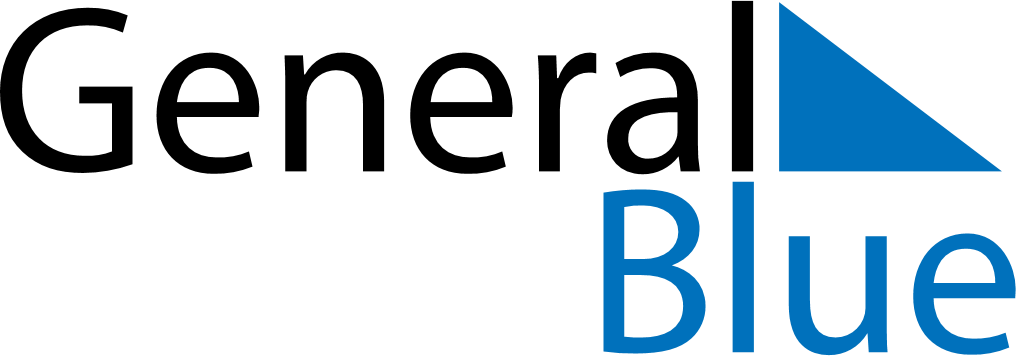 October 2019October 2019October 2019October 2019October 2019October 2019JamaicaJamaicaJamaicaJamaicaJamaicaJamaicaMondayTuesdayWednesdayThursdayFridaySaturdaySunday123456789101112131415161718192021222324252627National Heroes Day28293031NOTES